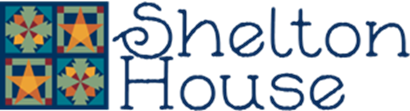 41 Years of History, Heritage, and Crafts The Museum of NC Handicrafts  (1980-2020)			Sponsorship Opportunity  “2021 Tinsel Trail & Appalachian Christmas”Celebrating the Holidays in a Safe, Outdoor EventWaynesville, NC   The Shelton House - Museum of NC Handicrafts in Waynesville, NC will once again conclude their events for our 41st year in a magical way.  On Sunday, December 5, we will host our annual Appalachian Family Christmas event and open the Tinsel Trail for a month-long opportunity to safely get outside and enjoy the Holiday Lights and Decorations.  Santa Claus will visit on December 5 from 5pm to 7pm distance and hot chocolate and treats can be enjoyed.  Holiday tunes will be played from the front porch of the house so gather on the front lawn and sing along.

We need YOU, (businesses, organizations, churches, and families) to help us bring this safe and inspirational event to our community and visitors.  
Live cut trees will line both sides of the long winding sidewalk up to the house, and around the front lawn, decorated by your business or organization, in any fashion desired from elegant to funny.  This is advertising for you so decorate your tree to inspire and let your business or organization shine!  Best of all, those trees are lit up at our Appalachian Christmas for the public to stroll and see that night, but also every night through January 2nd, 2021.  
How will this work? Shelton House will provide trees, which we will then sell to you for a sponsorship fee of $250.  We will set up the trees with bases, provide lighting and a sign for each tree showing by whom it was donated and decorated.  Each organization decorates their tree in whatever fashion they choose.  Groups are welcome to share a sponsorship and/or decorating and all will receive visual credit on their sign as to who sponsored and who decorated.  Articles in magazines, newspapers, etc. are already in the works to promote this event, throughout WNC and beyond.We would greatly appreciate your choice to be a sponsor of this event and are excited and pleased by the enthusiasm shown by the businesses and organization to whom sponsorship has already been discussed.  This is an event which we believe will only continue to grow in popularity in the future and will be of benefit to bring more business to the community and provide wonder and joy to families throughout the holiday season.  And it is tax deductible!  If you have questions please call the Shelton House office, 828-452-1551 or Cell Phone (757) 894-2293.  We sincerely hope you will join us.  Here is how:Please send an e-mail to dannehl@sheltonhouse.org to let us know of your decision to participate and simply provide the following information to be put on your sponsor sign:   Name(s) of sponsor(s) and Name(s) of decorator(s) ( if a different organization or business).Payment can be made via PAYPAL on the website:  sheltonhouse.org, by check and mailed to Shelton House, P.O. Box 145, Waynesville, NC  28786 or dropped off at the house at 49 Shelton St.  Please help support the Shelton House and advertise your business as well for the Holiday Season!----------------------------------------------------------------------------------------------------------------------------Sponsor Business/Name: ______________________________________________________Sponsor Address: ______________________________________________________________City: __________________________ State: ________________ Zip Code: _________________Sponsor Primary Contact: ________________________________________________________Email:	______________________________________Phone:_________________Ext.________Sponsored Amount: $_______________		Payment Method:	_______Credit Card ______Check _______Invoice (In-Kind)Credit/Debit Card#_____________________________________ Exp. Date_______________Name on Card_________________________________________________________________Billing Address (If different) ______________________________________________________Note: With your receipt for payment, you will receive IRS Tax Deduction Information.Please forward your completed Sponsor agreement and a copy of your logo to:Email: info@sheltonhouse.org  Mail:                                                                              Or drop off at: Shelton House					               Shelton HousePO Box 145                                                                    49 Shelton St.Waynesville, NC 28786     			               Waynesville, NC 28786